Report of the Agenda Item1.5 Coordinator during WRC-19Name and email of the Coordinator: Noriyuki INOUE (ni-inoue@kddi.com)Report Date: 14 Nov. 2019Agenda ItemAgenda Item 1.5:  to consider the use of the frequency bands 17.7-19.7 GHz (space-to-Earth) and 27.5-29.5 GHz (Earth-to-space) by earth stations in motion communicating with geostationary space stations in the fixed-satellite service and take appropriate action, in accordance with Resolution 158 (WRC-15)Resolution 158 (WRC-15): Use of the frequency bands 17.7-19.7 GHz (space-to-Earth) and 27.5-29.5 GHz (Earth-to-space) by earth stations in motion communicating with geostationary space stations in the fixed-satellite serviceAPT Common Proposals and APT Views for WRC-19 (which has been submitted to WRC-19) APT Members support the ACP as shown here based on the input contributions and discussions during APG19-5.Topics proposed by other regional Groups or ITU Members which are not included in no. 2 aboveContributions to WRC19 are as follows,Progress of discussion during WRC-19 on the Agenda ItemSWG5A2 met 16 times except 5 informal meetings and finished on 12 Nov.  However, the issues to be resolved remained. Those issues had returned to WP5A and were discussed in WP5A on 13 Nov., and the discussion would be continued in the offline discussions (mainly between CEPT and CITEL) except resolves 1.2.3, which was determined to discuss in next WP5A.The major remaining issues are as follows.The numbers of agreed Subsections are as follows.Issues which require discussion at APT Coordination Meetings and seek guidance thereafterNote: Coordinators are encouraged to conduct informal consultation with interested APT Members on the issues/topics under no. 3 and inform the outcomes of consultation to the Coordination Meeting. Coordinators can also organize coordination meetings on the respective agenda items whenever necessary.   Doc No.AuthorContents11A5CITELCommon Proposal based on CPM Report12A5RCCCommon Proposal based on CPM Report16A5CEPTCommon Proposal based on CPM Report24A5APTCommon Proposal based on CPM Report28A5CHNProposal based on CPM Report29A5ASMGCommon Proposal based on CPM Report17IMODescription to support the establishment of appropriate conditions for ESIM46A5ATUCommon Proposal based on CPM Report47A5AUSProposal based on ACP 61A5KORComplement to 6565J, KOR, SNGProposal based on CPM Report75SMOAnalysis against 61A589A5SADCCommon Proposal based on CPM Report92A5INDProposal based on CPM Report95SMO, VUTProposal based on CPM Report#Major remaining issuesPosition within ACP1.1.6Annex 1bisPositioning of Annex 1 bis for protection of non GSO MSS feederlink None1.2.3Sufficiency of Annex 2 for protection of terrestrial servicesNone1.2.5Annex 3BR examination for pfd mask conformity to protect terrestrial servicesSupportInstruct BRAppendix 4Creation of new class of station and amendment to Appendix 4NoneInvite ITU-RInviting the ITU-R to study responsibilities, roles, and mutual relations among the related entities.None(extracted from former Annex 3)Annex 2Pfd masks for A-ESIM to protect terrestrial servicesNoneSectionsSubsectionsAgreedCommentFootnote10Considering44Recognizing44resolves 110resolves 1.198Space services resolves 1.264Terrestrial services resolves 2--Deletedresolves 311resolves 411resolves 533resolves 655resolves 711resolves further11instruct BR32invite administrations11invite ITU-R10Substitution of annex 3 in CPMinstruct SG11Annex133For non GEO satelliteAnnex1 bis30For non GEO MSS feederlinkAnnex282For terrestrial services from A/M-ESIMAnnex310Methodology of BR examinationAppendix 410Total594169% agreed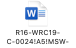 